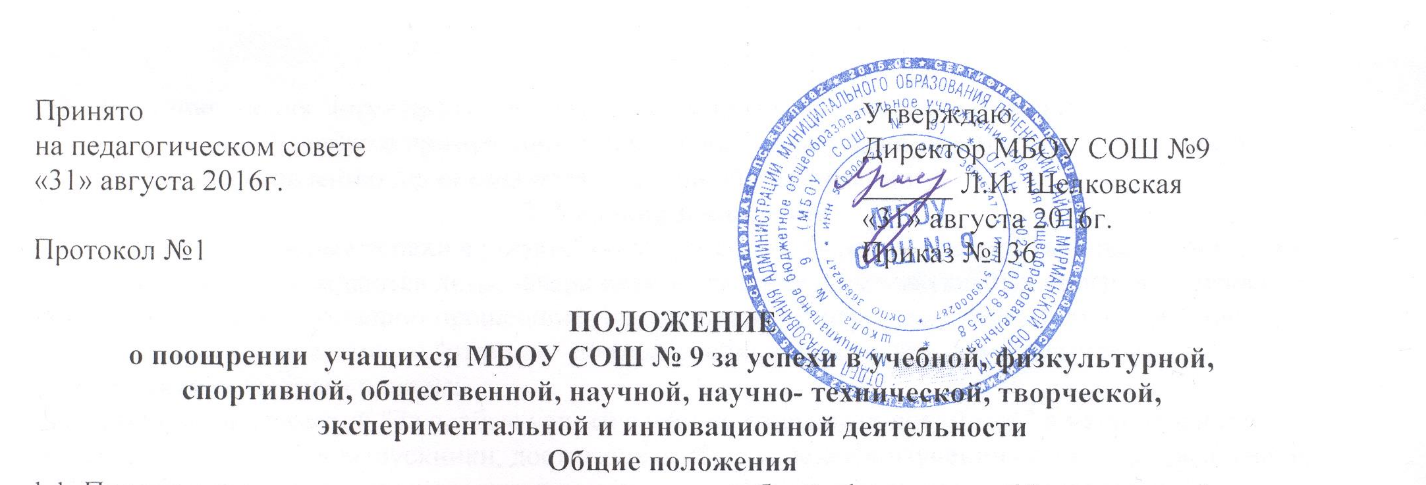 1.1. Положение о поощрении  учащихся за успехи  в учебной , физкультурной , спортивной,общественной, научной,  научно-технической, творческой экспериментальной иинновационной деятельности (далее – Положение) разработано в Муниципальном  бюджетном общеобразовательном учреждении средней общеобразовательной школе № 9 (далее – ОО) в соответствии с:- Федеральным законом  от 29.12.2012 г. № 273 – ФЗ (ред. От 03.07.2016) "Об образовании В Российской Федерации" (с изм. и доп.  вступ, в силу с 01.09.2016);- Приказом Минобрнауки России от 23.06.2014 № 685 "Об утверждении Порядка выдачиМедали "За особые успехи в учении";- постановлением Правительства  Мурманской области  от 17.06.2014 № 304 – ПП " Омерах поощрениях выпускников общеобразовательной организации мурманской области И достигших особых успехов в учении ":- постановлением правительства Мурманской области от 10.09.2014 г № 130 –ПГ "Опремиях губернатора мурманской области одарённым детям и учащейся молодёжи";- устава МБОУ СОШ№9 -Правил внутреннего распорядка учащихся, утверждённых приказом ОО от 01.09.2014 №1661.2. Настоящее положение - определяет виды поощрений, порядок и условия применения мер морального и материального поощрения учащихся МБОУ СОШ № 9, а также порядок учёта поощрений  учащихся и их хранение в архивах информации: - регламентирует меры морального и материального поощрения учащихся в зависимости от их отношения к ученическим правам и обязанностям. Соблюдения правил внутреннего  распорядка, участия в школьных и внешкольных творческих конкурсах и спортивных состязаниях, других формах общественной жизни ОО;- изменения и дополнения в настоящее положение согласуются с органами общественного и ученического самоуправления, утверждаются приказом директора ОО.2. Виды поощрений2.1. За высокие достижения в науке, отличную учёбу, успешное прохождение государственной итоговой аттестации, участие и победу в учебных, творческих конкурсах, олимпиадах и спортивных состязаниях: за поднятие престижа школы на всероссийских, региональных, муниципальных олимпиадах, конкурсах, турнирах, фестивалях, конференциях; за общественно-полезную деятельность и добровольный труд на благо школы применяются следующие виды поощрений:Награждение медалью "За особые успехи в учении":Награждение похвальной грамотой "За особые успехи в изучении отдельных предметов"Выдача аттестата особого образца;Награждение похвальным листом "За отличные успехи в учении";Награждение учащегося премией губернатора мурманской области;Поощрение учащегося ежегодной премией Главы администрации Печенгский район; Награждение грамотой ОО "За хорошую учёбу и активное участие в жизни школы и класса";Диплом 1.2.3. степени за победу и призовые места, грамота (Диплом сертификат участника);Награждение ценным подарком, памятным призом почётным знаком; Благодарственное письмо директора школы;Объявление благодарности с записью в дневник;Помещение фотографии на стенде «Гордость школы».2.2. Виды поощрения могут предусматривать  сочетание моральных и материальных вознаграждений. Решение о применении материальных  стимулов принимается педагогическим советом по представлению директора образовательной организации. 3. Условия поощрения3.1. Медалью "за особые успехи в учении" одновременно с выдачей соответствующего документа об образовании награждаются лица, завершившие освоение образовательных программ среднего общего образования, успешно прошедшие государственную игровую аттестацию и имеющие игровые оценки успеваемости "отлично" по всем учебным предметам, изучавшимся в соответствии с учебным планом;3.2. Похвальной грамотой "За особые успехи в учении отдельных предметов" в установленном порядке награждаются выпускники, достигшие особых успехов в изучении одного или нескольких предметов и успешно прошедшие государственную игровую аттестацию по предметам.3.3 Выпускникам ОО достигшим особых спехов при освоении общеобразовательной программы основного и среднего общего образования, выдаётся  аттестат особого образца. 3.4 Похвальным листом "За отличные успехи в учении" награждаются обучающиеся переводного класса имеющие по всем предметам, изучавшимся в этом классе, четвертные и годовые отметки "5"3.5.Грамотой " За хорошую учёбу и активное участие в жизни школы и класса" награждается обучающиеся переводного класса имеющие по всем предметам, изучавшимся в этом классе, четвертные и годовые отметки "4" и"5" и проявляющие активное участие в жизни школы.3.6 Дипломом 1.2 и 3 степени награждаются учащиеся 1-9 классов ставшие победителями конкурсов и спортивных соревнований: диплом 2 и 3 степени награждаются учащиеся 1-9 классов ставшие призёрами конкурсов и спортивных соревнований. 3.7 Благодарственным письмом директора награждаются:  обучающиеся 1-9 классов за конкретные достижения, связанные с успехами в учебной физкультурной спортивной общественной научной научно-технической творческой, экспериментальной и инновационной деятельности;Обучающиеся 1-9 классов, принимавшие личное участие в организации и проведении мероприятий (конкурсы, соревнования, олимпиады, смотры, выставки и т.п). организуемых в школе.Родители (законные представители) учащегося, достигшего высоких показателей в учебной физкультурной спортивной общественной научной научно-технической творческой экспериментальной и инновационной деятельности;Родители, оказавшие большую помощь и поддержку школы, и организации школьных мероприятий.3.8 ценным подарком памятным призом почётным законом награждаются учащиеся:Победители  и призеры регионального и муниципального этапа Всероссийской предметной олимпиады;Учащиеся занявшие призовые места в мероприятиях Всероссийской или Международного уровня;Учащиеся, принимающие активное участие в жизни школы.Победители, призёры и активные участники школьных творческих и интеллектуальных конкурсов спортивных соревнований;3.9. На стенде «Гордость школы» размещаются фотографии обучающихся достигших в завершившемся учебном году значительных успехов:Отличников учебы;Победителей, призёров и активных участников школьных творческих и интеллектуальных конкурсов спортивных соревнований.3.10 Благодарность (по школе) за активное участие в общешкольных районах областных мероприятия, за хорошую учёбу объявляется приказом директора с записью в дневник учащегося. Благодарность (по классу) за активное участие в культурной, концертной деятельности классного коллектива объявляется устно или заносится классным руководителем в дневник учащегося.3.11 Ежегодной премией Главы администрации награждаются:учащихся добивающихся стабильно высокие достижения во всех направлениях образовательной деятельности;учащихся с активной жизненной позицией в реализации проектов творческих мероприятий в деятельности клубов и т.п .3.12 Премия Губернатора Мурманской области согласно Постановлению правительства Мурманской области от 10.09.2014 о премиях губернатора мурманской области одаренным детям и учащейся молодёжи присуждается за успехи, достигнутые в учебном году в следующих номинациях: -«За успехи в учебной и научной деятельности»;-«За успехи в области искусств»;- «За успехи спортивной деятельности»;- «За активное участие в общественно полезной деятельности».Премия присуждается в соответствии с действующим Постановлением.4. Порядок представления к поощрению и применения мер поощрения4.1 Для награждения похвальным листом «За особые успехи в учении», похвальной грамотой «За особые успехи в изучении отдельных предметов», похвальной грамотой «За хорошую учёбу и активное участие в жизни ОО и класса» классный руководитель представляет ведомость отметок.В конце учебного года на педагогическом совете рассматриваются и утверждаются кандидатуры учащихся. Решения награждения принимает Педагогический совет, директор школы закрепляет решение Педагогического совета в приказе. 4.2 Похвальный лист «За отличные успехи в учении» и похвальная грамота «За особые успехи в изучении отдельных предметах"» оформляется в бланках установленного образца строгой отчётности,  его выдача фиксируется в книги учёта выдачи похвальных листов и похвальных грамот.4.3 Другие поощрения применяются директором по представлению педагогического совета или совета учащихся, или совета родителей или классного руководителя, а так же в соответствии с положениями  о проводимых в школе конкурсах, предметных олимпиадах, мероприятиях, акциях и соревнованиях и объявляются в приказе по школе.4.4 Для награждения Дипломом 1.2.3 степени учащихся ставших победителями и призёрами конкурсов и спортивных соревнований, организаторы конкурсов и спортивных соревнований предоставляет директору школы ходатайство в произвольной форме с указанием конкретных достижений обучающихся.4.5 Для награждения Благодарственным письмом директора школы, так же для награждения ценным подарком классные руководители, заместители директора по учебной работе и по воспитательной работе предоставляют директору ходатайство в произвольной форме и родителей (законных представителей).4.6. Один раз в год в конце учебного года на педагогическом совете рассматриваются и утверждаются кандидатуры учащихся на размещении их фотографий на стенде « Гордость школы»  4.7 Вручение похвальной грамотой «За особые успехи в изучении отдельных предметов», похвального листа «За отличные успехи в учении   грамоты «За хорошую учёбу и активное участие в жизни школы и класса», дипломов,  благодарственных писем,  ценных подарков происходит в торжественной обстановке 5. Учёт поощрений5.1 ОО обеспечивает индивидуальный учёт поощрений учащихся 5.2. Каждый факт награждения учащегося или родителя (законного представителя) фиксируется в общем для всех видов поощрений в журнале регистрации поощрений 5.3. В ОО ведётся один журнал регистрации поощрений по всем видам поощрений и всем уровням образования 5.4. Ответственность заведения журнала регистрации поощрений несут заместители директора. 6.  Хранения информации поощрений6.1. В конце учебного года журнал регистрации поощрений сдаётся на хранение в делопроизводство ОО. 6.2. По завершению журнала регистрации поощрений подлежит хранению в архиве ОО. 6.3.Ответственность о хранении журнала в архиве несёт документовед ОО. 6.4. Срок хранения журнала регистрации 10 лет. 